SFR-EBV振弦扩展模块产品参数: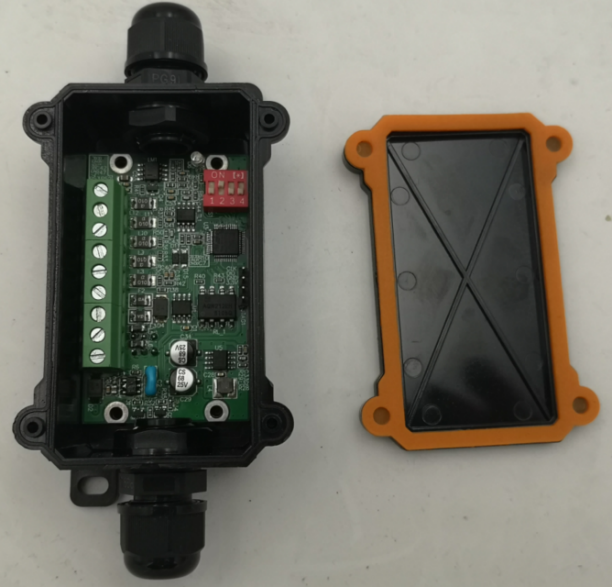 接口说明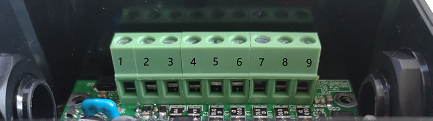 应用方案		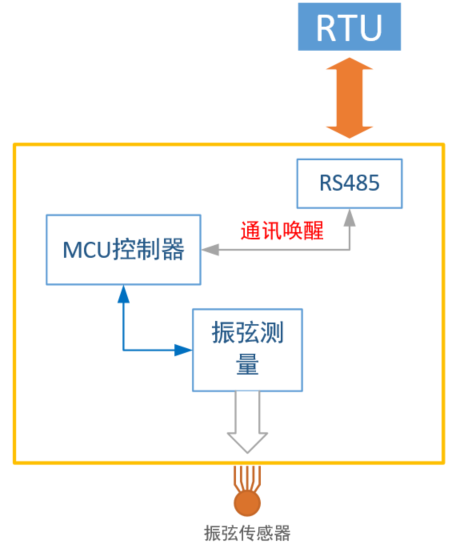 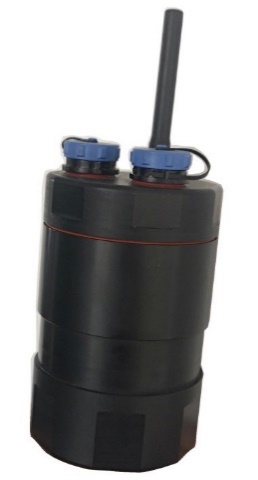 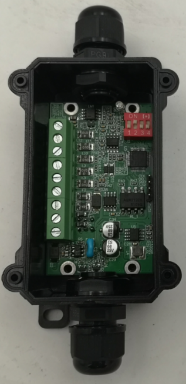 序号端口说明1+12V设备电源正2GND设备电源负3485A大地4485BRS485通信5GREEN（绿）温度正6BLACK（黑）频率正7GND（接地）屏蔽，可不接8RED（红）频率负9WHITE（白）温度负